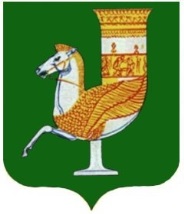 П  О  С  Т  А  Н  О  В  Л  Е  Н  И  Е   АДМИНИСТРАЦИИ   МУНИЦИПАЛЬНОГО  ОБРАЗОВАНИЯ «КРАСНОГВАРДЕЙСКИЙ  РАЙОН»От 15.06.2022г. № 441с. КрасногвардейскоеО приостановлении действий постановления администрации МО «Красногвардейский район» от 19.03.2020 г. № 158 «О мерах по снижению рисков завоза и распространения новой короновирусной инфекции (2019 nCoV)»Во исполнение Указа Главы Республики Адыгея № 56 от 09.06.2022 года «О приостановлении действия отдельных Указов Главы Республики Адыгея», руководствуясь Уставом МО «Красногвардейский район»	ПОСТАНОВЛЯЮ:1. Приостановить действие постановления администрации МО «Красногвардейский район» от 19.03.2020 г. № 158 «О мерах по снижению рисков завоза и распространения новой короновирусной инфекции (2019 nCoV), за исключением пунктов 11,12.	2.  Опубликовать настоящее постановление в газете Красногвардейского района «Дружба» и разместить на официальном сайте органов местного самоуправления МО «Красногвардейский район» в сети «Интернет». 	3. Контроль за исполнением данного постановления оставляю за собой.	4. Настоящее постановление вступает в силу с момента его подписания.Глава МО «Красногвардейский район»				                  Т.И. Губжоков